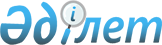 Об объявлении чрезвычайной ситуации техногенного характера объектового масштабаРешение акима города Экибастуза Павлодарской области от 28 апреля 2023 года № 2
      В соответствии с подпунктом 13) пункта 1 статьи 33 Закона Республики Казахстан "О местном государственном управлении и самоуправлении в Республике Казахстан", статьей 48  Закона Республики Казахстан "О гражданской защите", постановлением Правительства Республики Казахстан от 2 июля 2014 года № 756 "Об установлении классификации чрезвычайных ситуаций природного и техногенного характера", на основании протокола внеочередного заседания городской комиссии по предупреждению и ликвидации чрезвычайной ситуации от 27 апреля 2023 года № 10, РЕШИЛ:
      1. В связи с пожаром, возникшим в многоквартирном жилом доме № 2 по улице Мәшһүр Жүсіп в городе Экибастуз, объявить чрезвычайную ситуацию техногенного характера объектового масштаба.
      2. Руководителем ликвидации чрезвычайной ситуации назначить заместителя акима города Экибастуза Аманова Ануарбека Дюсембаевича.
      3. Контроль за исполнением настоящего решения оставляю за собой.
      4. Настоящее решение вводится в действие после дня его первого официального опубликования.
					© 2012. РГП на ПХВ «Институт законодательства и правовой информации Республики Казахстан» Министерства юстиции Республики Казахстан
				
      Аким города Экибастуз 

А. Бейсекин
